Publicado en Cogolludo-Guadalajara el 02/08/2021 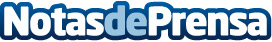 Cogolludo, puerta abierta al Parque Natural de la Sierra Norte de Guadalajara En la mañana de ayer, se inauguró, en el Palacio de los Duques de Medinaceli, el nuevo Centro de Visitantes que abre, desde la villa serrana, la puerta a esta joya natural de la provincia de GuadalajaraDatos de contacto:Javier Bravo606411053Nota de prensa publicada en: https://www.notasdeprensa.es/cogolludo-puerta-abierta-al-parque-natural-de Categorias: Imágen y sonido Viaje Castilla La Mancha Entretenimiento Turismo http://www.notasdeprensa.es